РАЗБОР BAPHAHTA 5Сократитедробь 	50°	52°—' -2°—'  "Решение.Преобрапуем выражение:5""	2 “  l  =2 5=10.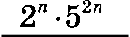 Ответ: 10.Первую половину  пути автомобиль  проехал со сйоростью 60 км/ч,Iï  ВТОЈЗ  Ю  —   СО  СКОЈЗОСТЬЮ  Ї)()  КМ)Ч .   УПЙДИT£I  СЈЗ£ІДНЮЮ  СКОЈЗОСТЬавтомобиля  на протяжении  всего пути.Решение.Пусть  половина  трассы  составляет  s  километров.   Тогда  первуюполовину  трассы  автомобиль проехал за	Sчаса,  а вторую  — заНначит, его средняя  скорость в км/ч paBПa	2s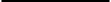 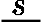 90	8	s60 90=T2.Ответ: Т2км/ч.85Постройте   график   функции	у = т' — 2т + l	и   определите,	при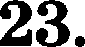 каких значениях m прямая у = m имеет с  графиком  ровно  три общие  точки.Доказательство.Построим   график   функции   у = т’  + 2т +1   при	z <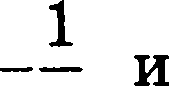 2графикфункции у = z' — 2z —1 при	z й	1"2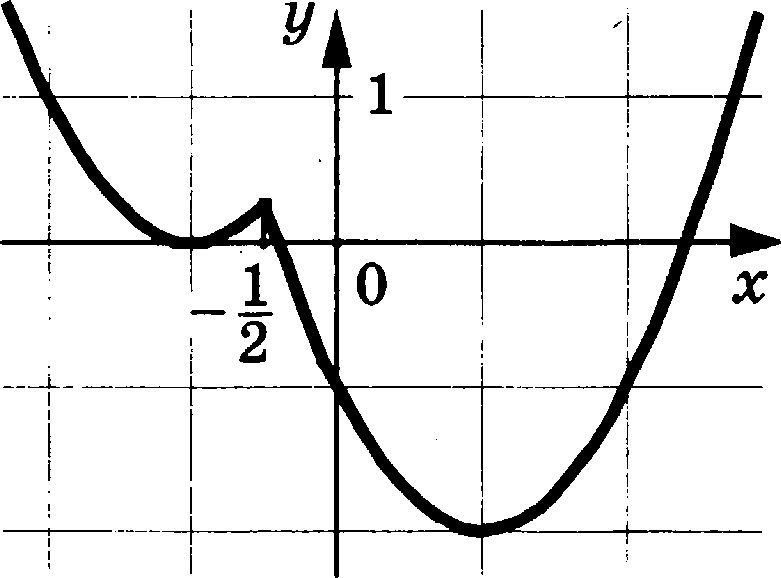 Прямая  у =  m имеет  с графяком  ровно  три общие точки,  если  онапроходит	через   вершину	первой    параболы    или   через  точку1  i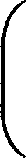 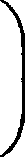 2  4Получаем, что	4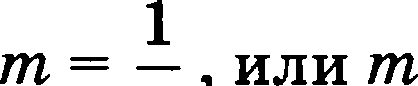 =0.Ответ: 0; 1486Отрезки AB и CD являются хордами окружности. Найдите длину хорды CD, если AB = 18, а расстояния от центра окружности до хорд AB и CD равны соответственно 12 и 9.Решение.Пусть О I = 12 и ON —— 9 — перпендикуляры к хордам AB и CD со- ответственно. Треугольники  ЯОВ  и  COD  равнобедренные,  значит, AT —— MB и CN —— ND.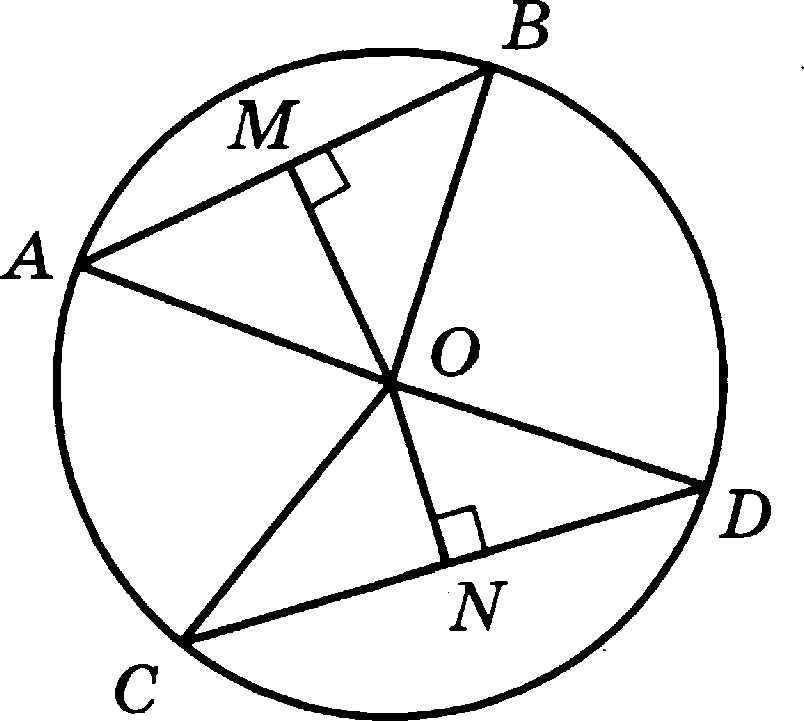 Тогда в прямоугольном  треугольнике  MOB имеем: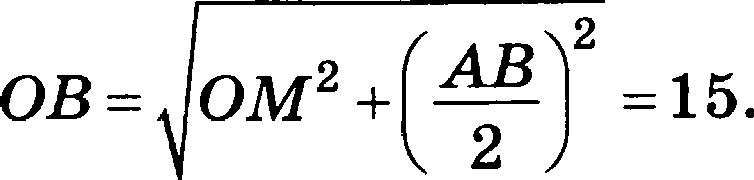 2В прямоугольном треугольнике CON гипотенуза СО = OB —— 15, откуда CN —— О 2 — ON 2 —— 12.Получаем,  что CD—— 2CN	= 24. Отает: 24.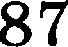 Биссектрисы углоВ А и D Трапеции ABCD пересекаяэтся в точке М, лежащей На стороне BC. Докажите, чтО ТОЧКІ1 М ЈЭавноудалена оТ ПЈЭІІМЫХ ТВ, AD 14 CD.,Qоназательстао.D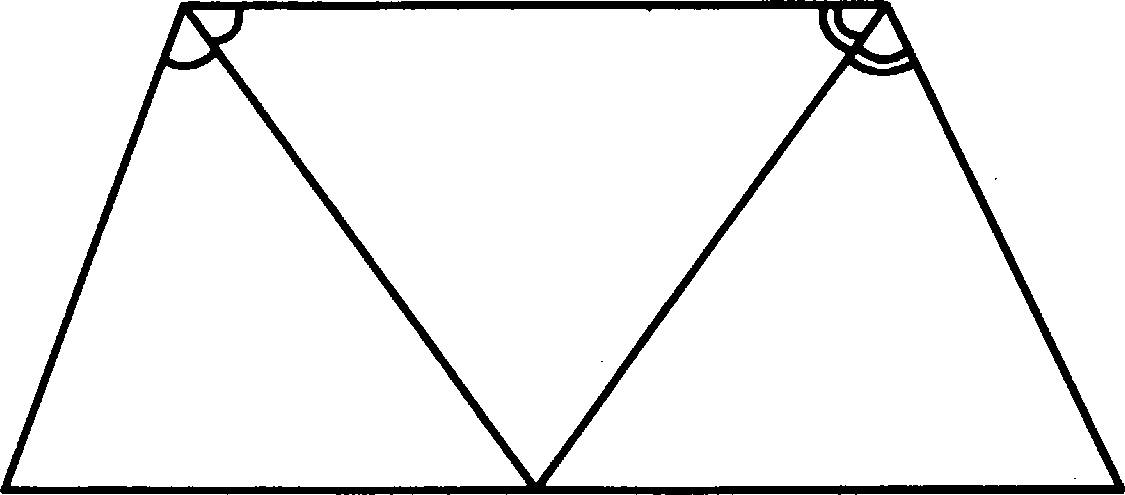 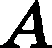 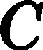 В	МПО СВОйсТВу биссектрисы угла точка М равноудалеНа от пpIIMbIX  ТВ и AD (так как лежит на биссекТрисе угла А) и јЗаВноудалена от nJ3IIMhIx AD it CD (так как лежит  на  биссектрисе  угла  D). Вначит, точка  М  раВноудалена  оТ Всех Tpëx указанных прямых.В треугольнике ABC изВестНы ,Q,лины сторон AB  -  60,  CC  =  80, Точка О  —  цеНТр  окружноСТі4,  описанноіі  около  треугольНика ABC. Пj3ïtM&it BD, перпендикулярная  прямоіі  TO,  пересекаеТ сторону CC   В Точке D. Найдите CD.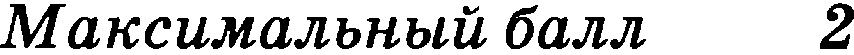 Pemeвxe.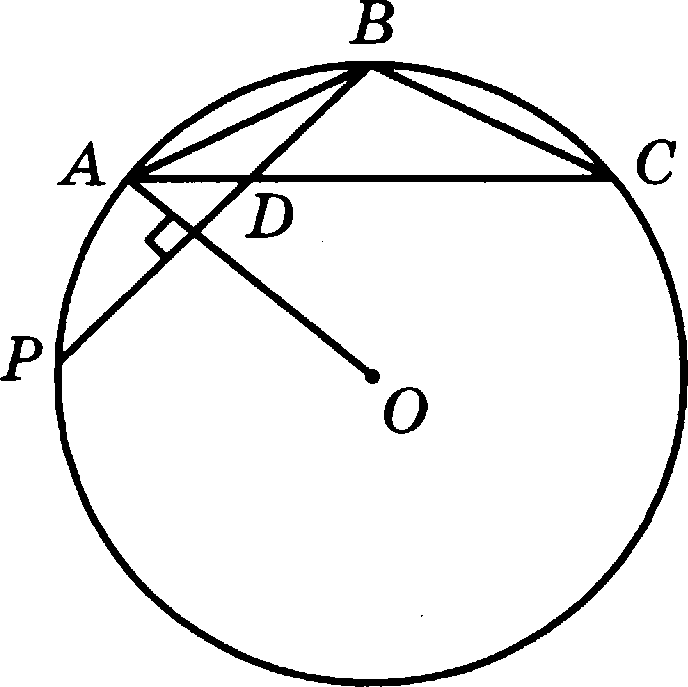 88HycTs npoponme  e ozpeaxa BD ne Tomxy  D riepecexaez  oxpy»t   oczs, ori  ca  yio  oxono  zpeyrons  xa  ABC  B  zomxe   P  (ce.  pac.).  Torga xoppa  BP  neprie  p  xynnp  a  pap  ycy  OA ozOii oxpym  oCzii.  3  au   z, zorxa A — cepep a gym  BP,  ne cogepma  eii  Bepiii  y C.  Ozcæpa cuepyez,     ooo     CD      —— IP    ——BCB     (H&H    Briiiea    aie    yruni, on  pam  iiecn  sa  parente  pyr  .  noazovy  zpeyrons  x   ABD   BCB nopo6Hai  rio payM  yrnaM  (yron A  —  O6iq ñ).CnepoBazens   o,         =        ,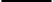 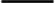 ozxy,ga  AD  = ABp’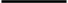 = 45	CD ——2tC — AD	——80 —45 = 35 .Ozaez: 35.89ЕритерииоцеахивылолаеаилзадаRИЯ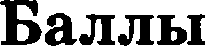 Обоснованно получен верный ответ2Решение доведено до конца, но допущена описка или ошибка  вычислительного  характера,  с её  учётом дальяей-шие шаги выполнены  верно1Решение  не  соответствует  ни  одному  ив критериев, пepe-численных вышеМаксимальньtй баяя2Еритерииоцеакивынолнеаилзадааил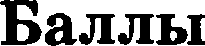 Ход решения  задачи верный,  получен верный ответ2Ход  решения  верньтй,  все  его  юаги  присутстауют,   но до-пущена описка или ошибка вычислительного характера1Решение  не  соответствует  ни  одному  ив критериев, пepe-численных выше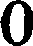 Максимальньtїі балл2Іtритерии  оцевки выпопиеиия заданияБаллыРрафик построен верно, верно найдены искомые значенияпараметра2Ррафик  построен  верно,  но  искомые  значения параметранайдены неверно или не найденыРешение  не  соответствует  ни  одному  из  критериев,  пepe-численных вышеМаксижальньtй балл2ЕритерииоцеакивыполаеаиязадааияБаллыХод решения верный, все его шаги выполнены  правиль-но, получен вернъій ответ2Ход решения верный, все его шаги выполнены правиль- но, но даяы неполные объяснения или допущена одна вы- чиелительная ошибка1Решение не соответствует ни одному из критериев, пepe- численных   вышеМаксимальный бала2Іtритерии  оценни аыполнеаия задаііип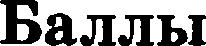 ,QоказаТельсТВо Верное, Все шаги обОСноВаны2,QоказаТельстВо В в;елом  Верное,  Но со,qержит  неточности1Ретение  не  сооТВетстВуеТ   ни   о,gному   іы   xpxTepxeB, nepe-чхсленнЬlХ BьIme0hp  vep	oijeex   asinoneeexu aapaexufiannsiYou pemeiiiin aapauii Beponiii,  rionyueii  aepiisiii ozBez2You pemeiiiin rq3BBHJlsuaiii, Bce ero miami npiicyzczayioz, no pony	e  a oiii  6xa	n   on   cxa BDiu  cn  zens  oro  xapaxTepalPeiueiiiie ne coozaezczByeT un opiiooy na xpiizepiieB, riepe- uiicneiiiiDiX Borne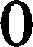 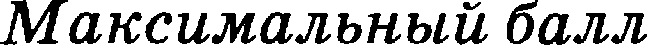 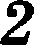 